Министерство образования Республики БеларусьУчреждение образованияБЕЛОРУССКИЙ ГОСУДАРСТВЕННЫЙ УНИВЕРСИТЕТИНФОРМАТИКИ И РАДИОЭЛЕКТРОНИКИКафедра теоретических основ электротехникиЛабораторная работа № 2Вариант № 6«ИССЛЕДОВАНИЕ ЦЕПИ ПОСТОЯННОГО ТОКА МЕТОДОМУЗЛОВЫХ НАПРЯЖЕНИЙ И МЕТОДОМ ЭКВИВАЛЕНТНОГОГЕНЕРАТОРА»    						             		      Выполнил:Студент гр. № 951002Минск 2010Цель работы: Экспериментальная проверка методов узловых напряжений и эквивалентного генератора при расчете цепей постоянного тока.Исходные данные:R1=4400Oм   R2=3300Oм  R3=7900Oм  R4=3300Oм  R5=7500Oм  R6=1500OмE2=12B  E4=53B , 1 – базисный узел. Схемы: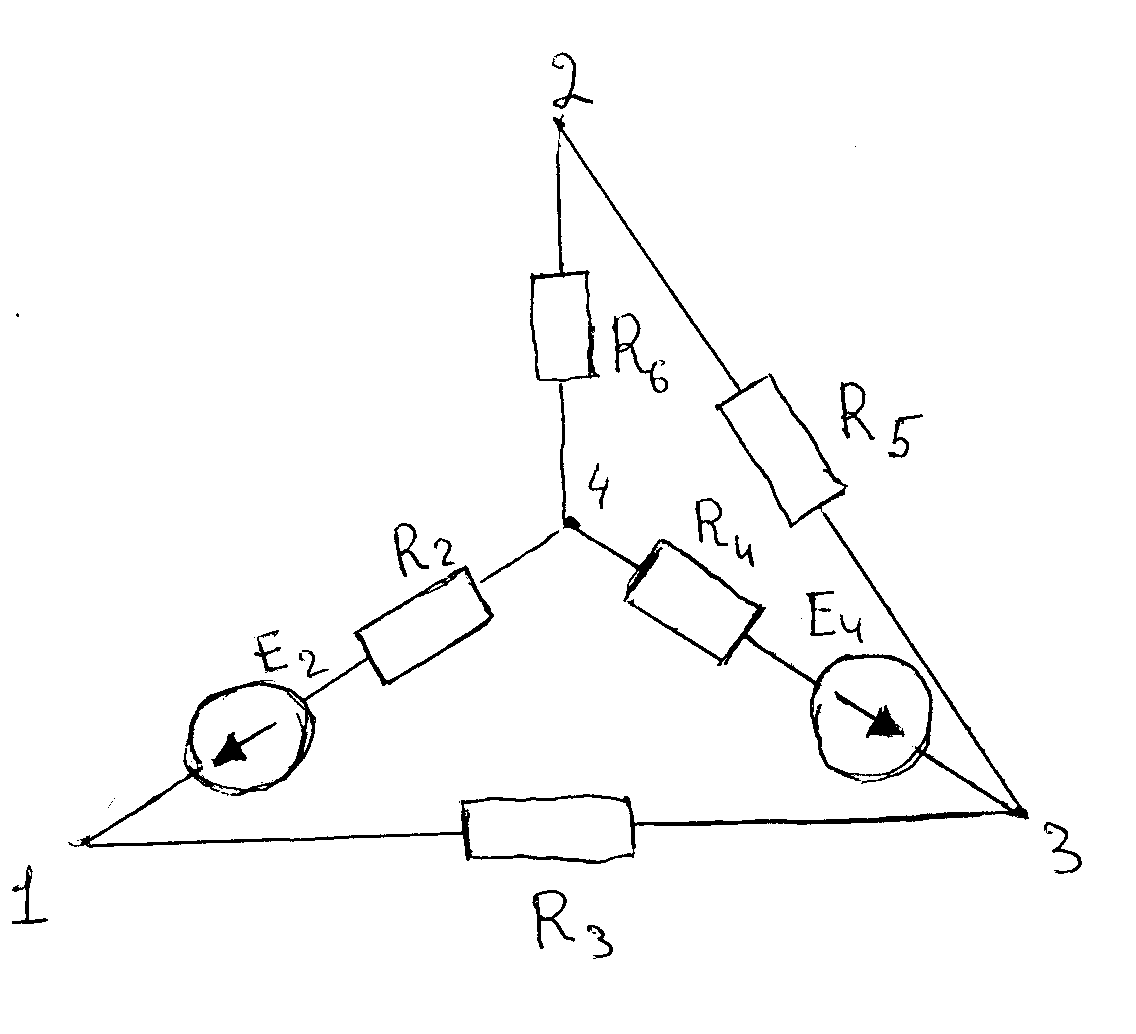 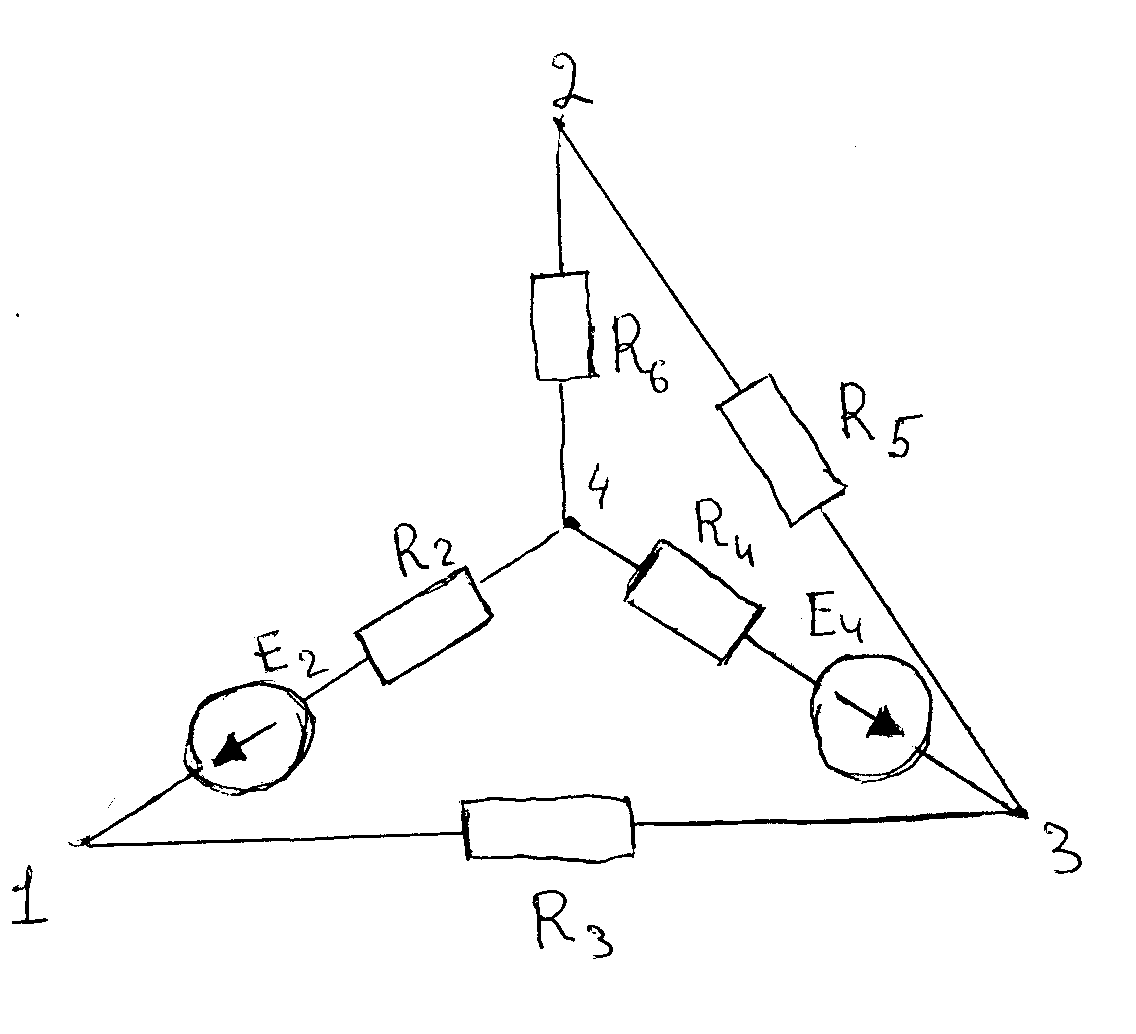 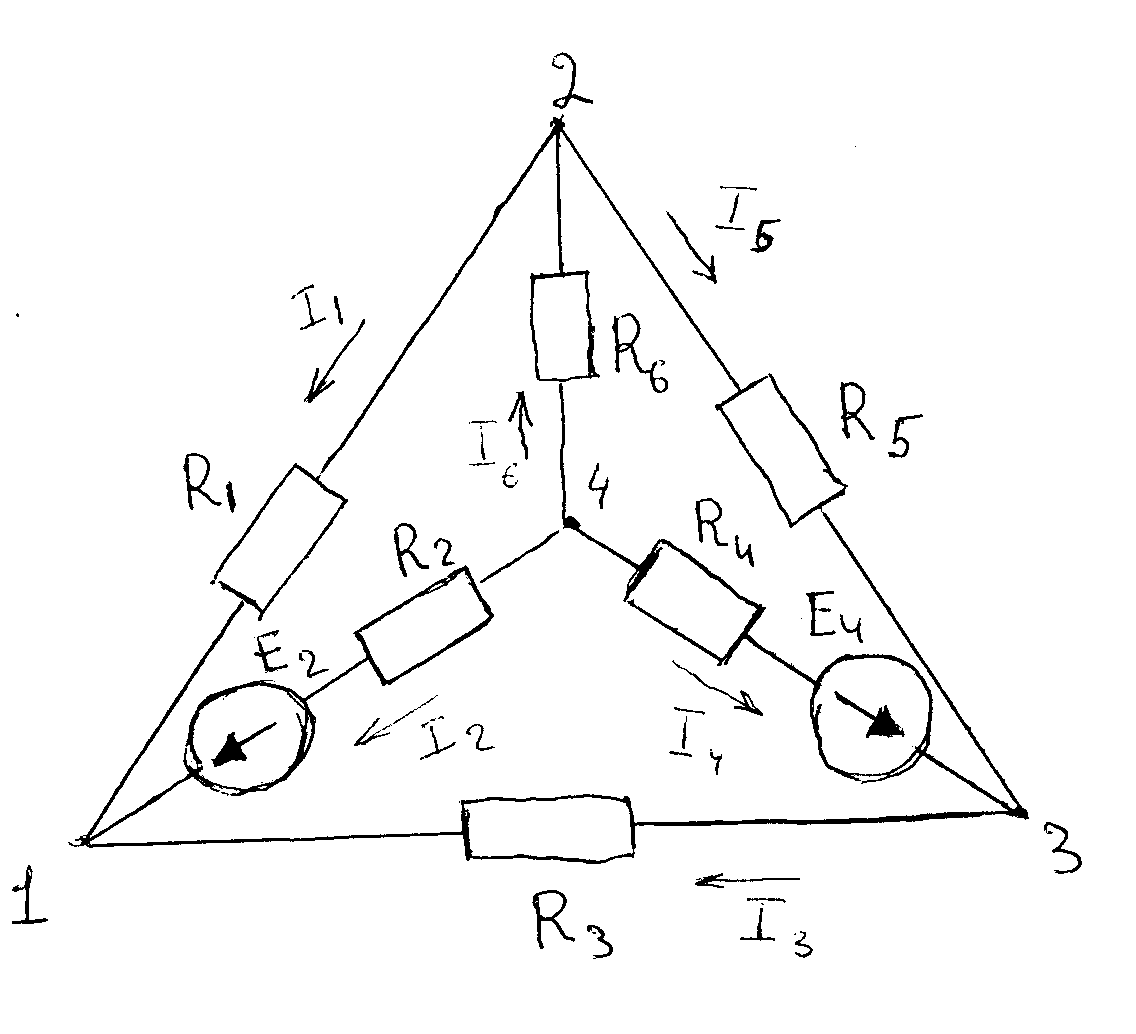 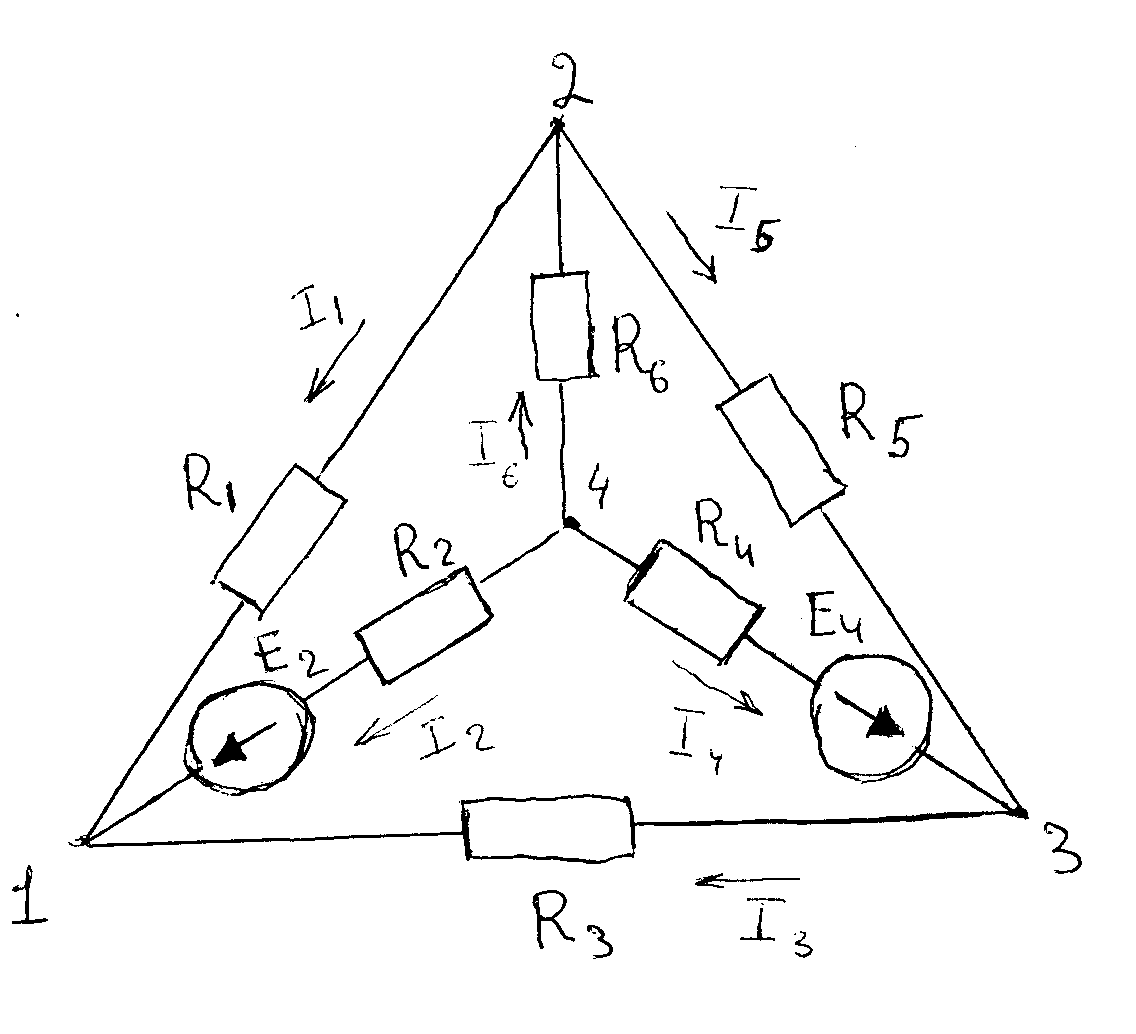                               Рис.1                                                                     Рис.2Расчёт по методу узловых напряжений. Расчёт токов методом эквивалентного генератора.При расчёте напряжения холостого хода расчет токов произвели методом двух узлов.Схема 1.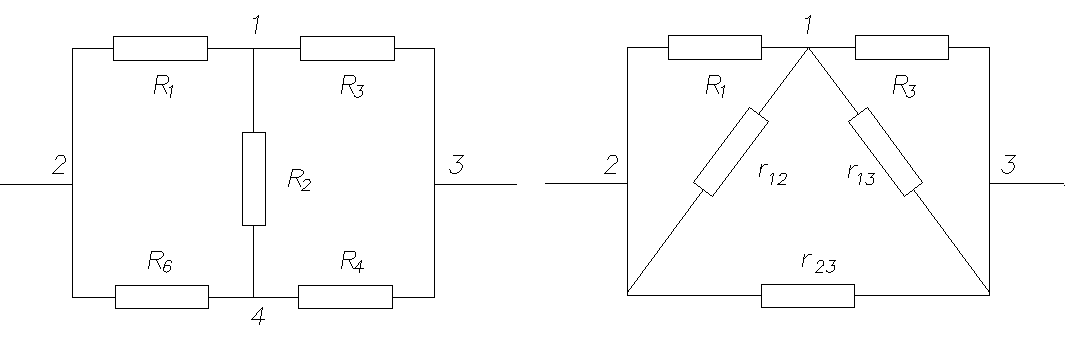 Для расчета внутреннего сопротивления генератора преобразовали сопротивления звезду резисторов R2, R6, R4 в треугольник r12, r13, r23.Таблица:Построили потенциальную диаграмму по контуру 1-5-4-2-3-1.Выводы:Экспериментально проверили методы расчета цепей постоянного тока:метод узловых напряжений;метод эквивалентного генератора напряжения.Небольшие отклонения экспериментальных данных от результатов расчета объясняются погрешностями оборудования и его несовершенством, погрешностями измерений, а также погрешностями расчетов. Метод эквивал. Метод эквивал. Метод эквивал.Данные для постр.Данные для постр.Данные для постр.Данные для постр.Данные для постр.E2E4Узл.напряж.,Внапряж.,В    Токи ветвей, мА    Токи ветвей, мА    Токи ветвей, мА    Токи ветвей, мА    Токи ветвей, мАгенераторагенераторадиаграммыдиаграммыдиаграммы,В,ВU12U13U14I1I2I3I4I5I6UxxIkz  Rvn  U15  U54U42U23U31Расчет.1253-7.018.9-14.6-1.61.52.4-263.5-5.014.54,73625-14.4-5.95.828.7-14Экспер.1453-7.918-15-1.91.52.4-263.4-4.914.543064